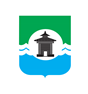 Российская ФедерацияИркутская областьМуниципальное образование «Братский район»Контрольно-счетный орган     ул. Комсомольская, д. 28 «а», г. Братск, Иркутская область, тел./факс 8(3953) 411126ЗАКЛЮЧЕНИЕ № 68на проект решения Думы Братского района «О внесении изменений в решение Думы Братского района от 28.12.2021 года №252 «О бюджете муниципального образования «Братский район» на 2022 год и на плановый период 2023 и 2024 годов». г. Братск		     				  	               	                     27.12.2022г.Настоящее заключение контрольно-счетного органа муниципального образования «Братский район» (далее – КСО Братского района) на проведение экспертизы  проекта решения Думы Братского района «О внесении изменений в решение Думы Братского района от 28.12.2021 года №252 «О бюджете муниципального образования «Братский район» на 2022 год и на плановый период 2023 и 2024 годов» подготовлено  в соответствии с требованиями ст. 157 Бюджетного кодекса Российской Федерации (далее – БК РФ), п.п. 2 
п. 1 ст. 9 Федерального закона от 07.02.2011 № 6-ФЗ «Об общих принципах организации и деятельности контрольно-счетных органов субъектов РФ и муниципальных образований», ст. 18 Положения «О бюджетном процессе в муниципальном образовании «Братский район», ст. 8 Положения «О контрольно-счетном органе в муниципальном образовании «Братский район».            Предмет экспертизы – проект решения «О внесении изменений в решение Думы Братского района от 28.12.2021 года №252 «О бюджете муниципального образования «Братский район» на 2022 год и на плановый период 2023 и 2024 годов» (далее – Проект решения).            Цель – предупреждение и пресечение нарушений в процессе подготовки проекта и принятия решения «О внесении изменений в решение Думы Братского района от 28.12.2021 года №252 «О бюджете муниципального образования «Братский район» на 2022 год и на плановый период 2023 и 2024 годов». Задачи экспертизы:- определение достоверности и обоснованности показателей Проекта решения; - проверка соответствия действующему законодательству и нормативным правовым актам муниципального образования «Братский район» (далее – МО «Братский район») при подготовке Проекта решения;- проверка документов и материалов, представляемых одновременно с Проектом решения.Экспертиза была осуществлена в разрезе предлагаемых изменений в бюджет района, предусмотренных проектом муниципального правового акта на предмет их соответствия вышеуказанным критериям. В КСО Братского района для проведения экспертизы документы поступили 27.12.2022 (вх. 136) в электронном виде.Общая характеристика вносимых изменений в параметры бюджета муниципального образования «Братский район» на 2022 -2024 годыСогласно пояснительной записке к проекту решения, вносимые изменения обусловлены уточнением налоговых и неналоговых доходов, объема безвозмездных поступлений и соответственно расходной части районного бюджета.	Представленным Проектом решения предполагается изменить некоторые основные характеристики бюджета МО «Братский район» в текущем финансовом году.  В плановом периоде 2023 и 2024 годах основные характеристики районного бюджета не изменяются.Проектом решения предлагается утвердить на 2022 год общий объем доходов в размере 3 156 079,5 тыс. руб., расходов – 3 221 452,0 тыс. руб.,Превышение расходов бюджета над доходами (плановый дефицит) после внесения изменений и дополнений составит 65 372,5 тыс. руб., или 12,3% утвержденного общего годового объема доходов районного бюджета без учета утвержденного объема безвозмездных поступлений. С учетом снижения остатков средств на счетах по учету средств бюджета дефицит составит 29 714,8 тыс. руб. или 5,6% утвержденного общего годового объема доходов районного бюджета без учета утвержденного объема безвозмездных поступлений.Общие объемы доходов и расходов бюджета МО «Братский район», предусмотренные в текстовой части проекта решения, соответствуют объемам доходов, отраженным в соответствующих приложениях к Проекту решения.В связи с вносимыми изменениями проекта отдельные статьи текстовой части решения о бюджете уточнены, и, соответственно, отдельные приложения к решению о бюджете изложены в новой редакции.Изменения доходной части районного бюджета     Общий объем доходов местного бюджета на текущий финансовый год предлагается утвердить в сумме 3 156 079,5 тыс. руб. с ростом к показателям утвержденного бюджета на 86,8 тыс. руб.Общий объем доходов, предусмотренный в текстовой части Проекта решения, соответствует объему доходов, отраженному в приложении 2 «Прогнозируемые доходы районного бюджета на 2022 год по классификации доходов бюджетов Российской Федерации» к Проекту решения о бюджете.Проектом решения в текущем финансовом году предусмотрено, с учетом поступлений за прошедший период 2022 года, информации главных администраторов доходов, увеличение налоговых и неналоговых доходов на 341,5 тыс. руб. и уменьшение безвозмездных поступлений на 254,7 тыс. руб.Проектом решения предлагается налоговые и неналоговые доходы на 2022 год уточнить до 532 821,4 тыс. руб. и включить инициативные платежи в сумме 341,5 тыс. руб., в том числе по следующим инициативным проектам:1. Организация материально-технического обеспечения МКОУ «Ключи-Булакская СОШ» – 50,0 тыс. руб.; 2. Организация и благоустройство детской площадки на территории МКДОУ детский сад «Сибирячок» – 65,0 тыс. руб.; 3. Обустройство игровых площадок в МКДОУ «Детский сад «Ручеек» в п. Прибрежный – 146 тыс. руб.; 4. Специализированная мебель для столовой, коридоров и рекреаций МКОУ «Илирская СОШ № 2» п. Прибрежный – 80,5 тыс. руб. Безвозмездные поступления Проектом решения на 2022 год предлагается уточнить до 2 623 258,1 тыс. руб., уменьшив на 254,7 тыс. руб., при этом из областного бюджета –  уменьшить на 281,4 тыс. руб., уточнив до 2 603 133,7 тыс. руб., а прочие безвозмездные поступления от юридических и физических лиц увеличить на 26,7 тыс. руб. и утвердить в размере 16 368,9 тыс. руб.Безвозмездные поступления из областного бюджета:предоставлены межбюджетные трансферты, передаваемые бюджетам муниципальных районов на проведение мероприятий по обеспечению деятельности советников директора по воспитанию и взаимодействию с детскими общественными объединениями в общеобразовательных организациях в сумме 2 565,7 тыс. руб.;увеличены:- субсидия на обеспечение бесплатным питьевым молоком обучающихся 
1 – 4 классов муниципальных общеобразовательных организаций в Иркутской области на 570,3 тыс. руб.;- субвенция бюджетам муниципальных районов на предоставление гражданам субсидий на оплату жилого помещения и коммунальных услуг на 2 373,5 тыс. руб.;- субвенция на осуществление областных государственных полномочий по определению персонального состава и обеспечению деятельности районных (городских), районных в городах комиссий по делам несовершеннолетних и защите их прав на 
100,2 тыс. руб.;- субвенция на осуществление областных государственных полномочий по хранению, комплектованию, учету и использованию архивных документов, относящихся к государственной собственности Иркутской области на 369,1 тыс. руб.;- субвенция на осуществление отдельных областных государственных полномочий в сфере труда на 53,4 тыс. руб.;- субвенция на осуществление областных государственных полномочий по определению персонального состава и обеспечению деятельности административных комиссий на 174,6 тыс. руб.;уменьшены:- субсидия по обеспечению бесплатным двухразовым питанием обучающихся с ограниченными возможностями здоровья в муниципальных общеобразовательных организациях на 655,4 тыс. руб.;- субсидия на актуализацию документов территориального планирования на 
2 202,8 тыс. руб.;- субсидия на актуализацию документов градостроительного зонирования на 
2 991,3 тыс. руб.;- субсидия на строительство генерирующих объектов на основе возобновляемых источников энергии, модернизацию и реконструкцию существующих объектов, вырабатывающих тепловую и электрическую энергию с использованием высокоэффективного энергогенерирующего оборудования с альтернативными источниками энергии, и на содействие развитию и модернизации электроэнергетики в Иркутской области на 81,0 тыс. руб.; - субвенция на осуществление отдельных областных государственных полномочий по предоставлению мер социальной поддержки многодетным и малоимущим семьям на 557,7 тыс. руб.Прочие безвозмездные поступления от юридических и физических лиц:от ООО «Базис» + 15,0 тыс. руб., от ИП Петренко А.А. + 11,7 тыс. руб.Возврат остатков субсидий, субвенций и иных межбюджетных трансфертов, имеющих целевое назначение, прошлых лет из районного бюджета предлагается утвердить без изменений в размере 7 013,6 тыс. руб.   Информация об общих изменениях доходной части районного бюджета на 2022 год представлена в таблице:                                                                                                                   тыс. руб.                                                             Изменения расходной части районного бюджетаВ соответствии со ст.65 БК РФ формирование расходов бюджета муниципального образования «Братский район» осуществляется в соответствии с расходными обязательствами за счет средств соответствующих бюджетов.   	По результатам анализа соблюдения требований ст. 21 БК РФ и Порядка формирования и применения кодов бюджетной классификации Российской Федерации, их структуру и принципы назначения, утвержденного приказом Минфина России от 24.05.2022 №82н по отнесению расходов районного бюджета, предусмотренных Проектом бюджета, по разделам, подразделам, целевым статьям и видам расходов к соответствующим кодам бюджетной классификации расхождений не выявлено. 	1. Проектом решения предлагается установить общий объем расходов МО «Братский район» на 2022 год в сумме 3 221 452,0 тыс. руб., с ростом к показателям первоначально утвержденного бюджета (Решение Думы от 28.12.2021 № 251) на 813 098,7 тыс. руб. и со снижением на 254,7 тыс. руб. к показателям утвержденного бюджета Решением Думы от 07.12.2022 №372.Общий объем расходов местного бюджета, предусмотренный в текстовой части Проекта Решения, соответствует объему расходов, отраженному в приложении 4 «Распределение бюджетных ассигнований по разделам и подразделам классификации расходов бюджетов на 2022 год».Изменения расходов районного бюджета по разделам бюджетной классификации расходов Российской Федерации представлены в таблице:тыс. руб.Из приведенных данных следует, что изменения внесены в объемы бюджетных ассигнований почти по всем разделам бюджетной классификации расходов Российской Федерации, в разрезе которых сформирован бюджет МО «Братский район», по четырем из которых планируется увеличение в общей сумме 13 357,2 тыс. руб., по пяти – сокращение (минус 13 611,9 тыс. руб.).Наибольший удельный вес в части увеличения запланировано по разделу 07 «Образование» – 76,7%.Раздел 01 «ОБЩЕГОСУДАРСТВЕННЫЕ ВОПРОСЫ»Проектом решения о бюджете объем бюджетных ассигнований по разделу увеличивается на +10 250,7 тыс. руб. или на 3,6% к показателям утвержденного бюджета. Раздел 02 «НАЦИОНАЛЬНАЯ ОБОРОНА»Объем бюджетных ассигнований по данному разделу планируется увеличить на 3,0 тыс. руб. и составит 173,0 тыс. руб. Раздел 03 «НАЦИОНАЛЬНАЯ БЕЗОПАСНОСТЬ И ПРАВООХРАНИТЕЛЬНАЯ ДЕЯТЕЛЬНОСТЬ»Объем бюджетных ассигнований по этому разделу сокращается на 36,5 тыс. руб. или на 0,4% к показателям утвержденного бюджета и предлагается к утверждению в объеме 10 146,0 тыс. руб.Раздел 04 «НАЦИОНАЛЬНАЯ ЭКОНОМИКА»Объем бюджетных ассигнований по разделу сокращается на 8 937,9 тыс. руб. или на 17,6% к показателям утвержденного бюджета и предлагается к утверждению в сумме 41 857,7 тыс. руб. Раздел 05 «ЖИЛИЩНО-КОММУНАЛЬНОЕ ХОЗЯЙСТВО»Объем бюджетных ассигнований по данному разделу также сокращается на 1 179,2 тыс. рублей или на 0,8% к показателям утвержденного бюджета и предлагается к утверждению в объеме 147 553,1 тыс. руб.Раздел 06 «ОХРАНА ОКРУЖАЮЩЕЙ СРЕДЫ»Объем бюджетных ассигнований по данному разделу не подлежит корректировке и предлагается к утверждению без изменений в объеме 18 498,6 тыс. руб.Раздел 07 «ОРАЗОВАНИЕ»Проектом решения объем бюджетных ассигнований по разделу уменьшается на 2 844,3 тыс. руб. или на 0,1% и предлагается к утверждению в сумме 2 076 388,2 тыс. руб. Раздел 08 «КУЛЬТУРА И КИНЕМАТОГРАФИЯ»Объем бюджетных ассигнований по разделу увеличивается на 815,8 тыс. руб. или на 2,8% к показателям утвержденного бюджета и предлагается к утверждению в сумме 29 551,6 тыс. руб. Раздел 09 «ЗДРАВООХРАНЕНИЕ»Проектом решения объем бюджетных ассигнований не изменяется и составит 824,0 тыс. руб. Раздел 10 «СОЦИАЛЬНАЯ ПОЛИТИКА»Проектом решения объем бюджетных ассигнований по разделу в целом увеличивается на 2 287,7 тыс. руб. и предлагается к утверждению в сумме 83 612,3 тыс. руб. Раздел 11 «ФИЗИЧЕСКАЯ КУЛЬТУРА И СПОРТ»Проектом решения объем бюджетных ассигнований уменьшается на 614,0 тыс. рублей 68 124,4 тыс. руб.Раздел 13 «ОБСЛУЖИВАНИЕ ГОСУДАРСТВЕННОГО (МУНИЦИПАЛЬНОГО) ДОЛГА»Объем бюджетных ассигнований по данному разделу не изменяется и составляет 2 640,0 тыс. руб. Раздел 14 «МЕЖБЮДЖЕТНЫЕ ТРАНСФЕРТЫ ОБЩЕГО ХАРАКТЕРА БЮДЖЕТАМ БЮДЖЕТНОЙ СИСТЕМЫ РОССИЙСКОЙ ФЕДЕРАЦИИ»Проектом решения объем бюджетных ассигнований также не подлежит изменению и предлагается к утверждению в сумме 448 467,0 тыс. руб.Проведен анализ изменений расходов в разрезе муниципальных программ и непрограммных расходов в 2022 году и представлен в таблице:     (тыс. руб.)Установлено, из 22 действующих муниципальных программ, изменения коснулись 15 муниципальных программ, увеличив расходную часть шести муниципальных программ, уменьшив – девяти. Наибольший объем дополнительных ассигнований расходной части бюджета в сумме 10 223,8 тыс. руб. предусмотрены по муниципальной программе «Муниципальные финансы МО «Братский район», наименьший – по муниципальной программе «Мобилизационная подготовка МО «Братский район» (+3,0 тыс. руб.). В уточненном проекте бюджета изменения предусмотрены не только в части исполнения муниципальных программ, но и по непрограммным расходам. В результате доля программных расходов бюджета останется на прежнем уровне и составит 99,1%, непрограммных расходов – 0,9%.Основной рост расходов составил в разрезе следующих муниципальных программ:«Муниципальные финансы МО «Братский район» (+ 10 223,8 тыс. руб.);«Культура» (+ 2 318,8 тыс. руб.);«Социальная политика» (+2 195,9 тыс. руб.);«Модернизация объектов коммунальной инфраструктуры» (+ 600,0 тыс. руб.);«Улучшение условий и охраны труда в МО «Братский район» (+53,4 тыс. руб.);«Мобилизационная подготовка МО «Братский район» (+3,0 тыс. руб.). Изменение объема финансирования также предусматриваются по 9 муниципальным программам в сторону уменьшения:«Развитие архитектурно-градостроительной политики» (минус 6 390,9 тыс. руб.);«Развитие образования Братского района» (минус 6 019,5 тыс. руб.);«Муниципальная собственность и земельные правоотношения» (минус 2 738,0 тыс. руб.);«Развитие физической культуры и спорта в Братском районе» (уменьшится на 613,0 тыс. руб.) и др.В разрезе муниципальных программ:«Муниципальные финансы МО «Братский район» рост расходов составил + 10 223,8 тыс. руб., в том числе:- содержание аппарата управления + 5 389,4 тыс. руб. (заработная плата с начислениями + 4 549,4 тыс. руб.; коммунальные услуги + 840,0 тыс. руб.); - осуществление областных государственных полномочий по хранению, комплектованию, учету и использованию архивных документов, относящихся к государственной собственности Иркутской области + 369,1 (заработная плата с начислениями);осуществление областных государственных полномочий по определению персонального состава и обеспечению деятельности районных (городских), районных в городах комиссий по делам несовершеннолетних и защите их прав + 100,2 тыс. руб. (ФОТ);осуществление областных государственных полномочий по предоставлению гражданам субсидий на оплату жилых помещений и коммунальных услуг + 223,3 тыс. руб. (ФОТ);- функционирование межведомственной централизованной бухгалтерии Братского района + 4 141,8 тыс. руб. (заработная плата с начислениями).«Мобилизационная подготовка МО «Братский район» рост расходов составил + 3,0 тыс. руб. на спецсвязь. «Муниципальная собственность и земельные правоотношения» снижение  расходов составило – 2 738,0 тыс. руб., в том числе организация процесса эффективного управления и распоряжения муниципальным имуществом – 683,0 тыс. руб. (постановка на государственный кадастровый учет объектов недвижимого имущества), организация процесса управления и распоряжения земельными участками – 1 727,0 тыс. руб. (постановка на государственный кадастровый учет земельных участков); организация эффективного обеспечения реализации программы – 232,0 тыс. руб. (транспортный налог); капитальный ремонт объектов недвижимости муниципальной собственности – 60,0 тыс. руб.; содержание и ремонт объектов недвижимого имущества – 36,0 тыс. руб. «Энергосбережение и повышение энергетической эффективности» снижение расходов составило (минус) – 81,0 тыс. руб. на реализацию мероприятий по осуществлению государственной регистрации права муниципальной собственности на объекты недвижимого имущества, используемые для передачи электрической, тепловой энергии, водоснабжения и водоотведения и состоящие в реестре муниципальной собственности (средства обл. бюджета). «Развитие образования Братского района» внесены изменения в сторону уменьшения в общей сумме 6 019,5 тыс. руб., в том числе:обеспечение деятельности муниципальных учреждений минус 6 749,0 тыс. руб. (заработная плата с начислениями на нее + 2 713,1 тыс. руб. (за счет районного бюджета); прочие расходы минус 9 462,1 тыс. руб.;обеспечение бесплатным питьевым молоком обучающихся 1 – 4 классов + 626,7 тыс. руб. (за счет областного бюджета + 570,3 тыс. руб.; софинансирование за счет районного бюджета + 56,4 тыс. руб.);обеспечение бесплатным двухразовым питанием обучающихся с ограниченными возможностями здоровья – 720,2 тыс. руб. (за счет областного бюджета – 655,4 тыс. руб.; софинансирование за счет районного бюджета – 64,8 тыс. руб.);предоставлению мер социальной поддержки многодетным и малоимущим семьям – 557,7 тыс. руб. (за счет средств областного бюджета);обеспечение деятельности советников директора по воспитанию и взаимодействию с детскими общественными объединениями + 2 565,7 тыс. руб.;приобретение спортинвентаря и игр для детей МКОУ «Шумиловская СОШ» + 15,0 тыс. руб. (за счет безвозмездных поступлений);кадровая политика образования – 1 200,0 тыс. руб. (приобретение жилья в муниципальную собственность в целях обеспечения работников образования жилыми помещениями специализированного (служебного) жилищного фонда). «Молодежь Братского района» снижение расходов сложилось в размере – (минус) 60,0 тыс. руб. (по ходатайству соисполнителя программы).«Культура» рост расходов сложилось в размере + 2 318,8 тыс. руб., в том числе обеспечение деятельности муниципальных учреждений (заработная плата с начислениями на нее). «Здоровье населения Братского района» уменьшение расходов в размере – (минус) 47,0 тыс. руб. (подготовка кадров + 21,0 тыс. руб.; возмещение расходов на аренду жилых помещений (минус) 68,0 тыс. руб., по ходатайству соисполнителя программы.«Социальная политика МО «Братский район» установлен рост расходов в размере 2 195,9 тыс. руб. (выезд из Крайнего Севера + 34,0 тыс. руб.; предоставление гражданам субсидий на оплату жилых помещений и коммунальных услуг (за счет средств областного бюджета) + 2 150,2 тыс. руб.; благотворительный марафон «Помоги ребенку, и ты спасешь мир» (за счет прочих безвозмездных поступлений) + 11,7 тыс. руб.«Развитие физической культуры и спорта в Братском районе» сокращение расходов сложилось в размере – (минус) 613,0 тыс. руб., в том числе:обеспечение деятельности муниципальных учреждений + 974,0 тыс. руб. (заработная плата с начислениями на нее + 1 574,0 тыс. руб.; коммунальные услуги минус 600,0 тыс. руб.);развитие спортивно-материальной базы – (минус) 1 587,0 тыс. руб.«Модернизация объектов коммунальной инфраструктуры» увеличение в размере + 600,0 тыс. руб., в том числе:приобретение дизельного топлива в связи с аварийным отключением электроэнергии (для подключения котельной п. Прибойный).«Жилье» снижение расходов сложилось в размере – 343,2 тыс. руб. (по ходатайству соисполнителя программы), в том числе: разработка проектно-сметной документации на строительство, капитальный ремонт и реконструкцию объектов муниципального жилищного фонда – 37,3 тыс. руб.; проведение ремонта объектов муниципального жилищного фонда – 260,9 тыс. руб.; ликвидация муниципального жилищного фонда, признанного аварийным и непригодным для проживания – 45,0 тыс. руб.).«Развитие архитектурно-градостроительной политики» снижение расходов составило – (минус) 6 390,9 тыс. руб., в том числе: актуализация документов территориального планирования – 3 074,2 тыс. руб. (областной бюджет – 2 202,8; софинансирование – 871,4); актуализация документов градостроительного – 3 316,7 тыс. руб. (областной бюджет – 2 991,3; софинансирование – 325,4).По непрограммным расходам рост бюджетных ассигнований сложился в размере –686,0 тыс. руб., в том числе:функционирование представительного органа муниципального образования 41,9 тыс. руб. (заработная плата с начислениями на нее + 1 151,1 тыс. руб.);функционирование контрольно-счетного органа муниципального образования – 546,5 тыс. руб. (заработная плата с начислениями на нее);резервный фонд администрации муниципального образования «Братский район» минус 450,0 тыс. руб.;осуществление областных государственных полномочий по определению персонального состава и обеспечению деятельности административных комиссий + 174,6 тыс. руб.;пенсионное обеспечение за выслугу лет + 373,0 тыс. руб.2. Проектом решения на плановый период предлагается установить общий объем расходов МО «Братский район»:на 2023 год в сумме 2 327 761,0 тыс. руб., с ростом к показателям утвержденного бюджета на 2 910,7 тыс. руб. или на 0,1%, в том числе условно утвержденные расходы в сумме 15 800 тыс. руб.; на 2024 год в сумме 2 301 685,1 тыс. руб., с ростом к показателям утвержденного бюджета на 1 364,3 тыс. руб. или на 0,1%, в том числе условно утвержденные расходы в сумме 32 900 тыс. руб.Плановый период 2023 и 2024 годов – без изменений: 2 327 761,0 тыс. руб. и 2 268 785,1 тыс. руб. соответственно.Соблюдены требования и ограничения, установленные пунктами 3, 5 ст.184.1 БК РФ по общему объему условно утверждаемых расходов (бюджетных ассигнований), нераспределенных на плановые периоды в соответствии с классификацией расходов бюджетов.Дефицит районного бюджетаПлановый дефицит на 2022 год после внесения изменений и дополнений не изменится и составит 65 372,5 тыс. руб., или 12,3% утвержденного общего годового объема доходов районного бюджета без учета утвержденного объема безвозмездных поступлений.С учетом снижения остатков средств на счетах по учету средств районного бюджета размер дефицита составит 29 714,8 тыс. рублей, или 5,6% утвержденного общего годового объема доходов районного бюджета без учета утвержденного объема безвозмездных поступлений.Дефицит районного бюджета планового периода 2023 и 2024 годов в размере 23 000,0 тыс. руб. ежегодно, изменению не подлежит.ВыводыПроект решения подготовлен в рамках действующего бюджетного законодательства, соответствует принципам сбалансированности. Корректировка бюджетных ассигнований предполагает сохранение расходных обязательств на приоритетных направлениях, ранее утвержденных в бюджете района.На основе представленной информации можно сделать заключение об обоснованности и целесообразности внесения указанных изменений в бюджет района. Изменения показателей бюджета района, предусмотренные в текстовой части проекта решения, а также пояснительной записки, соответствуют изменениям, отраженным в соответствующих приложениях к проекту решения.При проведении экспертизы проекта решения финансовых нарушений не выявлено.КСО Братского района замечаний представленному проекту решения не имеет, оснований для его отклонения не установлено.Председатель 								                  Е.Н. БеляеваНаименованиеПроект решения(+, - от решенияНАЛОГОВЫЕ И НЕНАЛОГОВЫЕ ДОХОДЫ532 821,4+ 341,5БЕЗВОЗМЕЗДНЫЕ ПОСТУПЛЕНИЯ, ВСЕГО2 623 258,1- 254,7МБТ из областного бюджета2 603 133,7- 281,4МБТ из бюджетов поселений10 769,10Прочие безвозмездные поступления16 368,9+ 26,7Возврат остатков субсидий, субвенций и иных МБТ, имеющих целевое значение, прошлых лет - 7 013,60ИТОГО ДОХОДОВ3 156 079,5+ 86,8НаименованиеРзРешение Думы от 07.12.2022 № 372Проект решения
о бюджетеРост (снижение)
к утвержденномубюджетуНаименованиеРзРешение Думы от 07.12.2022 № 372Проект решения
о бюджетесуммаОБЩЕГОСУДАРСТВЕННЫЕ ВОПРОСЫ01283 365,4293 616,1+10 250,7НАЦИОНАЛЬНАЯ ОБОРОНА02170,0173,0+3,0НАЦИОНАЛЬНАЯ БЕЗОПАСНОСТЬ И ПРАВООХРАНИТЕЛЬНАЯ ДЕЯТЕЛЬНОСТЬ0310 182,510 146,0-36,5НАЦИОНАЛЬНАЯ ЭКОНОМИКА0450 795,641 857,7-8 937,9ЖИЛИЩНО-КОММУНАЛЬНОЕ ХОЗЯЙСТВО05148 732,3147 553,1-1 179,2ОХРАНА ОКРУЖАЮЩЕЙ СРЕДЫ0618 498,618 498,60ОБРАЗОВАНИЕ072 079 232,52 076 388,2-2 844,3КУЛЬТУРА, КИНЕМАТОГРАФИЯ0828 735,829 551,6+815,8ЗДРАВООХРАНЕНИЕ09824,0824,00СОЦИАЛЬНАЯ ПОЛИТИКА1081 324,683 612,3+2 287,7ФИЗИЧЕСКАЯ КУЛЬТУРА И СПОРТ1168 738,468 124,4-614,0ОБСЛУЖИВАНИЕ ГОСУДАРСТВЕННОГО (МУНИЦИПАЛЬНОГО) ДОЛГА132 640,02 640,00МЕЖБЮДЖЕТНЫЕ ТРАНСФЕРТЫ ОБЩЕГО ХАРАКТЕРА БЮДЖЕТАМ БЮДЖЕТНОЙ СИСТЕМЫ РОССИЙСКОЙ ФЕДЕРАЦИИ14448 467,0448 467,00ИТОГО3 221 706,73 221 452,0-254,7№ п/пНаименование2022 год2022 год№ п/пНаименованиеПроект решения+, - от решения о бюджете от 07.12.2022                     №372 1«Муниципальные финансы МО «Братский район»734 636,4+ 10 223,82«Улучшение условий и охраны труда в МО «Братский район»1 043,6+ 53,43«Мобилизационная подготовка МО «Братский район»173,0+3,04«Гражданская оборона, предупреждение и ликвидация чрезвычайных ситуаций в МО «Братский район»9 883,0-43,05«Профилактика безнадзорности и правонарушений граждан Братского района»66,006«Повышение безопасности дорожного движения в МО «Братский район» 60,007«Развитие дорожного хозяйства в МО «Братский район»29 092,708«Развитие экономического потенциала МО «Братский район»100,009«Муниципальная собственность и земельные правоотношения»8 359,0-2 738,010«Энергосбережение и повышение энергетической эффективности»6 371,5-81,011«Охрана окружающей среды в МО «Братский район»18 498,6012«Развитие образования Братского района»2 017 312,6-6 019,513«Молодежь Братского района»2 765,0-60,014«Культура»92 234,5+2 318,815«Здоровье населения Братского района»7 841,0-47,016«Социальная политика МО «Братский район»35 897,7+2 195,917«Развитие физической культуры и спорта в Братском районе»68 117,4-613,018«Модернизация объектов коммунальной инфраструктуры»108 638,2+600,019«Поддержка юридических лиц и индивидуальных предпринимателей, осуществляющих розничную торговлю и доставку продовольственных товаров, в поселения МО «Братский район» с ограниченными сроками завоза грузов (продукции)»1 635,9020«Жилье» 36 516,5-343,221«Профилактика терроризма и противодействие экстремизму на территории МО «Братский район»7,0022«Развитие архитектурно-градостроительной политики»11 958,2-6 390,9Итого по муниципальным программам3 191 207,8- 940,7Непрограммные расходы30 244,2+686,0ИТОГО:3 221 452,0-254,7